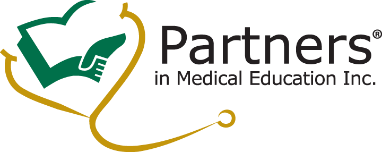 Incoming Resident/Fellow Onboarding Checklist ItemsThe following are items to consider adding to your incoming resident/fellow onboarding checklist:Graduate Medical Education Office Items:     Contract 											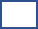              Visa status	Personal information 	Emergency Contact Information	NPI		a. Application instructions	   b. Location to enter the number 	Transcript	Diploma	Resident/Fellow CV 	EMR training modules	Fatigue training	HIPAA training	Lab coat/Scrub size	Consent form	House Staff Manual	Policy and procedure attestation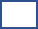 